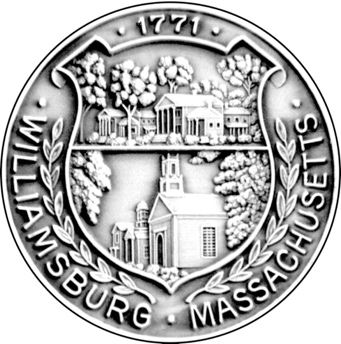 POSTED IN ACCORDANCE WITH THE PROVISIONSOF MGL 30A §§18-25Williamsburg Council on Aging Advisory Board Weds. 	November 15,	 				2023              12:15	PM Day of Week		Month		Date		Year		TimePlace of Meeting: Williamsburg Town OfficesAGENDAI.Review and vote on Minutes of the Meeting of October 18, 2023II.Director's ReportGrants Outreach, etc.III. Staff InputIV. Old BusinessNew full member needed for COA Board.New Highland Valley rep needed.IV. New BusinessHoliday events? Volunteers? V.   Any Other BusinessVI. Adjourn Next meeting: January 17, 12:15 PM, Williamsburg Town Offices